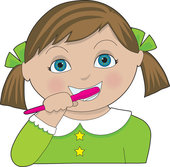 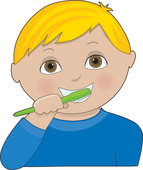 Has the Child experienced the following medical Problems?Is there anything you would like to discuss with the Doctor in private? yesNoPlease list any serious medical problems the child experiences/ed:_____________________________________________________________________________________________________________Dental Insurance InformationY  N  Abnormal Bleeding  Y  N  Congenital heart DefectY  N   Kidney ProblemsY  N  AIDSY  N  DiabetesY  N   Liver ProblemsY  N  AnemiaY  N  EpilepsyY  N   MeaslesY  N  Any Hospital StaysY  N  Handicaps/ DisabilitiesY  N   MononucleosisY  N  Any OperationsY  N  Hearing impairmentY  N   Rheumatic FeverY  N  AsthmaY  N  Heart MurmurY  N   Scarlet FeverY  N  Blood DisorderY  N  HepatitisY  N  Tuberculosis   (TB)Y  N  CancerY  N  HivesY  N  Chicken PoxY  N  High Blood Pressure